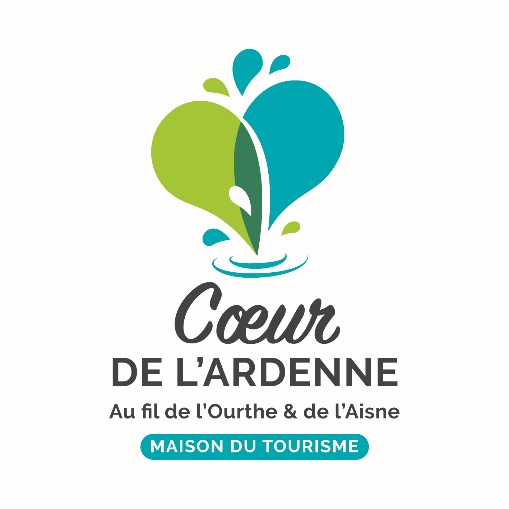 
Voici le retour d’une belle initiative à l’attention des opérateurs touristiques : 
Après une pause de 4 ans, L’Auberge La Truite d’Argent à Houffalize/Cetturu reprend les concerts le lundi 26 février à partir de 20h30. Le concert est ouvert à tout le monde et est gratuit.Pour donner une chance aux personnes travaillant dans le secteur de l'hôtellerie ou de l’Horeca de participer également, le concert est prévu un lundi.
Session Americana est un groupe de musiciens des États-Unis : une équipe de joueurs, chanteurs et compositeurs de premier plan qui tournent à l'international, interprétant leurs propres chansons à La Truite d'Argent.
À quoi vous pouvez vous attendre :
• Un concert du groupe Session Americana des États-Unis.
• Une soirée dans une ambiance chaleureuse.
• La possibilité de (re)trouver des collègues et de partager des expériences.
La Truite d’Argent invite tous ceux qui travaillent dans le secteur du tourisme/hôtellerie et toute personne intéressée par cet événement exceptionnel axé sur l'ambiance, la connexion et le partage d'expériences. Pas de frais d'entrée, pas d'obligations - simplement un rassemblement décontracté pour renforcer les liens au sein de notre communauté florissante de l’hôtellerie.
Adresse: Cetturu 1, 6662 Tavigny 
Info: www.la-truite.com - Facebook: https://www.facebook.com/latruitedargent/

Actualité :
Ø Réouverture du Parc Chlorophylle et de Houtopia depuis le 10 février 

Activités en cours et à venir : 
Ø Vous trouverez la liste actualisée des Grands Feux de notre territoire ci-jointe
17/02 Ø  Soirée des Princes à Beausaint (La Roche-en-Ardenne) ! Complet !
18/02 Ø  La Saint-Valentin au Château (La Roche-en-Ardenne)
24/02 Ø Marche nocturne aux flambeaux à Marcouray (Rendeux)
24/02 Ø La nuit du feu à La Roche-en-Ardenne
26/02 Ø Concert Session Americana à Cetturu (Houffalize)

ØØØ Plus d’infos ainsi que d’autres activités telles que des manifestations culturelles à découvrir sur https://www.coeurdelardenne.be/agenda-complet et/ou Tourisme Coeur de l'Ardenne | Facebook